NON A LA 5G à Courcelles-les-Lens 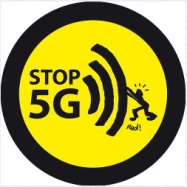 Alors qu’une antenne est déjà installée à côté d’une maison, une nouvelle est prévue à 150 m d’une école primaire et à proximité d’habitations !Un nouveau cadeau empoisonné !Insupportable ! On ne peut pas laisser faire !Il faut empêcher la pose des antennes 5G voulue par les lobbies de l’industrie. Pourquoi ? Parce que c’est nuisible pour la santé.C’est la porte ouverte à une surveillance et un contrôle encore plus grands des citoyens, notamment par la reconnaissance faciale …Cela signifie l‘entrée dans le monde de la numérisation et du robot ; et donc la fin de l’Humanité.CE QU’ON NOUS CACHE→ Des problèmes de santé (cancer, tumeur au cerveau, Alzheimer, perte de mémoire, EHS –ElectroHyperSensible). Nous sommes tous concernés ; et particulièrement les enfants.5 G, amiante, OGM, pesticides = DANGER = SCANDALE→ Beaucoup d’antennes : des hautes et des petites cachées tous les 100 m → Il faudra abattre de nombreux arbres.→ 50 000 satellites autour de la terre pour alimenter les antennes→ Un impact sur le vivant : végétal et animal (insectes, oiseaux …).→ Il faudra acheter un nouveau smartphone (gaspillage, métaux rares, coût …).→ L’immobilier  (maisons, terrains) perdra de la valeur s’il est proche d’une antenne.→ La consommation d’énergie sera 3 fois plus importante que maintenant.→ La 5G pousse à l’internet des objets dans les maisons.→ Avec la robotisation, l’humain devra obéir de plus en plus à des machines.QUE FAIRE ?Se mobilier tous ensemble pour demander le démantèlement de l’antenne actuelle  et s’opposer au projet d’installation de la nouvelle antenneUne réunion d’information est prévue sur ce sujetLe monde de demain doit être un monde humain, avec une technologie qui ne nous prive pas de nos libertés. Le progrès ? Oui, s’il est HUMAIN.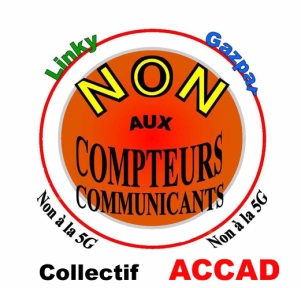 Anti-Compteurs Communicants Artois(62)–Douaisis(59)https://collectif-accad.fr         contact@listes.collectif-accad.fr            0321 50 14 10ipns, ne pas jeter sur la voie publique 